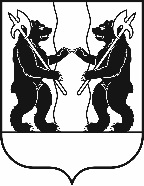 М У Н И Ц И П А Л Ь Н Ы Й С О В Е ТЯрославского муниципального районаР Е Ш Е Н И ЕО внесении изменений в Положение
об управлении культуры Администрации Ярославского
муниципального района, утвержденное решением Муниципального Совета
Ярославского муниципального района от 28.11.2019 № 56 «Об управлении культуры Администрации Ярославского муниципального района»Принято на заседанииМуниципального СоветаЯрославского муниципального района«___»__________ 2021 г. В соответствии с Уставом Ярославского муниципального района МУНИЦИПАЛЬНЫЙ СОВЕТ ЯРОСЛАВСКОГО МУНИЦИПАЛЬНОГО РАЙОНА РЕШИЛ:Внести в Положение об управлении культуры Администрации Ярославского муниципального района, утвержденное решением Муниципального Совета Ярославского муниципального района от 28.11.2019 № 56 «Об управлении культуры Администрации Ярославского муниципального района», следующие изменения и дополнения:1.1. Пункт 1.1 изложить в следующей редакции:«1.1. Управление культуры Администрации Ярославского муниципального района Ярославской области (далее - Управление) является отраслевым (функциональным) органом Администрации Ярославского муниципального района».1.2. В пункте 3.1:1.2.1. Подпункт 3.1.6 изложить в следующей редакции«3.1.6. Осуществление функций и полномочий учредителя подведомственных муниципальных учреждений Ярославского муниципального района.».1.2.2. Дополнить подпунктом 3.1.16 следующего содержания:«3.1.16. В соответствии со статьей 5.2. Федерального закона от 6 марта 2006 года № 35-ФЗ «О противодействии терроризму»:1) организует и проводит среди сотрудников Управления  информационно-пропагандистские мероприятия по разъяснению сущности терроризма и его общественной опасности, а также по формированию у них неприятия идеологии терроризма, в том числе путем распространения информационных материалов, печатной продукции, проведения разъяснительной работы и иных мероприятий;2) участвует в мероприятиях по профилактике терроризма, а также по минимизации и (или) ликвидации последствий его проявлений, организуемых федеральными органами исполнительной власти и (или) органами исполнительной власти Ярославской области;3) обеспечивает выполнение требований к антитеррористической защищенности объектов, находящихся в муниципальной собственности, и подведомственных муниципальных учреждений;4) направляет предложения по вопросам участия в профилактике терроризма, а также в минимизации и (или) ликвидации последствий его проявлений Главе Ярославского муниципального района;5) участвует в реализации мероприятия Комплексного плана противодействия идеологии терроризма в Российской Федерации».6) осуществляет иные полномочия по решению вопросов местного значения по участию в профилактике терроризма, а также в минимизации и (или) ликвидации последствий его проявлений.».1.3. Пункт 4.2.2 изложить в следующей редакции:«- издает распоряжения Управления по вопросам, отнесенным к полномочиям Управления, а также приказы по вопросам организации деятельности Управления, дает поручения, обязательные для сотрудников управления и руководителей подведомственных учреждений, по вопросам деятельности управления и подведомственных учреждений.».Глава Ярославского                                    Председатель Муниципального Советамуниципального района                             Ярославского муниципального района_________________Н.В. Золотников         ______________________Е.В. Шибаев«___»_________________ 2021 года         «___»___________________ 2021 годаПояснительная запискак проекту решения Муниципального Совета Ярославского муниципального района «О внесении изменений и дополнений в Положение об управлении культуры Администрации Ярославского муниципального района, утвержденное решением Муниципального Совета Ярославского муниципального района от 28.11.2019 № 56»Настоящие изменения и дополнения в Положение об управлении культуры  внесены в связи с приведением его в соответствие с Уставом ЯМР, а также дополнены полномочиями в области противодействия терроризму.Начальник управления культуры  Администрации ЯМР	В.Ю. Абросимов